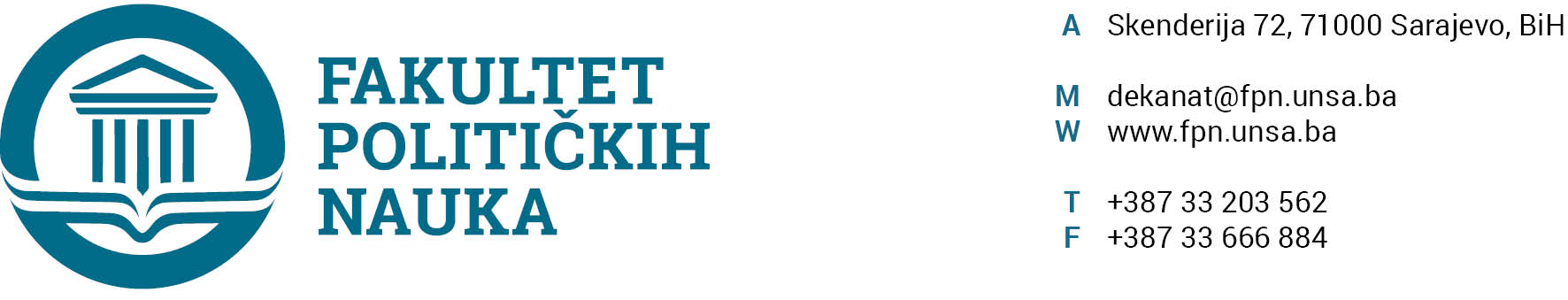 U skladu sa članom 126. Zakona o visokom obrazovanju („Službene novine Kantona Sarajevo“ br.33/2017) sekretar Fakulteta dajeSTRUČNO MIŠLJENJENa prijedlog odluke o utvrđivanju potrebe i prijedloga raspisivanja konkursa za izbor akademskog osobljaPrijedlog odluke Vijeću Fakulteta o utvrđivanju potrebe i prijedloga raspisivanja konkursa za izbor akademskog osoblja (vanredni profesor) za naučnu oblast: „Sociologija“ - 1 izvršioc (puno radno vrijeme), nije u suprotnosti sa  članom 103. Zakona o visokom obrazovanju ("Službene novine Kantona Sarajevo" broj 33/17), članom 104. i 201. Statuta Univerziteta br. 01-1093-3/18 od 28.11.2018.godine i Dinamičkim planom napredovanja Fakulteta.                                                                                                            SEKRETAR FAKULTETA______________________                                                                                                       Umihana Mahmić Sarajevo, 11.11.2019. godine1. Vijeću FPN;2. a/aU skladu sa članom 126. Zakona o visokom obrazovanju („Službene novine Kantona Sarajevo“ br.33/2017) sekretar Fakulteta dajeSTRUČNO MIŠLJENJENa prijedlog odluke o  imenovanju članova Komisije za izbor nastavnika u naučnonastavno zvanje docent za nastavne predmete: „Javne politike“, „Izbori i izborni sistemi“, „Politička antropologija“Prijedlog odluke Vijeću Fakulteta o  imenovanju članova Komisije za izbor nastavnika u naučnonastavno zvanje docent za nastavne predmete: „Javne politike“, „Izbori i izborni sistemi“, „Politička antropologija“, nije u suprotnosti sa  članom 103. Zakona o visokom obrazovanju ("Službene novine Kantona Sarajevo" broj 33/17), članom 104. i 201. Statuta Univerziteta br. 01-1093-3/18 od 28.11.2018.godine i Dinamičkim planom napredovanja Fakulteta.                                                                                                            SEKRETAR FAKULTETA______________________                                                                                                       Umihana Mahmić Sarajevo, 11.11.2019. godine1. Vijeću FPN;2. a/aU skladu sa članom 126. Zakona o visokom obrazovanju („Službene novine Kantona Sarajevo“ br.33/2017) sekretar Fakulteta dajeSTRUČNO MIŠLJENJENa prijedlog odluke o  imenovanju članova Komisije za izbor nastavnika u naučnonastavno zvanje docent na naučnu oblast „Sociologija“Prijedlog odluke Vijeću Fakulteta o  imenovanju članova Komisije za izbor nastavnika u naučnonastavno zvanje docent  na naučnu oblast „Sociologija“, nije u suprotnosti sa  članom 103. Zakona o visokom obrazovanju ("Službene novine Kantona Sarajevo" broj 33/17), članom 104. i 201. Statuta Univerziteta br. 01-1093-3/18 od 28.11.2018.godine i Dinamičkim planom napredovanja Fakulteta.                                                                                                            SEKRETAR FAKULTETA______________________                                                                                                       Umihana Mahmić Sarajevo, 11.11.2019. godine1. Vijeću FPN;2. a/aU skladu sa članom 126. Zakona o visokom obrazovanju („Službene novine Kantona Sarajevo“ br.33/2017) sekretar Fakulteta dajeSTRUČNO MIŠLJENJENa prijedlog odluke o  produženju izbornog periodaPrijedlog odluke Vijeću Fakulteta o  produženju izbornog perioda članu akademskog osoblja v.asst. Eniti Čustović Kapo, za vrijeme provedeno na porodiljnom odsusutvu, ukupno jedna godina dana, nije u suprotnosti sa  članom 94. stav (5) i 135.  Zakona o visokom obrazovanju („Službene novine Kantona Sarajevo“ broj:33/17), članovima 193. stav (3) tačka a) i 104. Statuta Univerziteta u Sarajevu, Zaključkom Senata br.01-12-88/19 od 06.05.2019.godine.                                                                                                            SEKRETAR FAKULTETA______________________                                                                                                       Umihana Mahmić Sarajevo, 11.11.2019. godine1. Vijeću FPN;2. a/aU skladu sa članom 126. Zakona o visokom obrazovanju („Službene novine Kantona Sarajevo“ br.33/2017) sekretar Fakulteta dajeSTRUČNO MIŠLJENJENa prijedlog  cijene interdisciplinarnog master studija Prijedlog  cijene interdisciplinarnog master studija “Nacionalna sigurnost i demokratsko društvo” (4+1) Fakulteta političkih nauka Univerziteta u Sarajevu  prema (Prema izmjenjenom Nastavnom planu i programu), nije u suprotnosti sa  članom 104. Statuta Univerziteta u Sarajevu,  članom 48. stav (2), 135. stav (3) i 165. Zakona o visokom obrazovanju (''Službene novine Kantona Sarajevo'', broj: 33/17), a u vezi sa Odlukom o davanju saglasnosti na visinu participacije cijena usluga, upisnina i drugih troškova studija Univerziteta u Sarajevu, te Fakulteta i Akademija u njegovom sastavu br.02-05-19288-9/09 od 11.06.2009.godine                                                                                                            SEKRETAR FAKULTETA______________________                                                                                                       Umihana Mahmić Sarajevo, 11.11.2019. godine1. Vijeću FPN;2. a/aU skladu sa članom 126. Zakona o visokom obrazovanju („Službene novine Kantona Sarajevo“ br.33/2017) sekretar Fakulteta dajeSTRUČNO MIŠLJENJENa prijedlog Odluke o usvajanju Izvještaja o broju primljenih i upisanih studenata nakon završenog konkursa za upis u I (prvu) godinu prvog ciklusa studija i za upis u I (prvu) godinu drugog ciklusa studija (3+2) u studijskoj 2019/2020 godini cijene interdisciplinarnog master studija Prijedlog  Odluke o usvajanju Izvještaja o broju primljenih i upisanih studenata nakon završenog konkursa za upis u I (prvu) godinu prvog ciklusa studija i za upis u I (prvu) godinu drugog ciklusa studija (3+2) u studijskoj 2019/2020 godini, nije u suprotnosti sa  članom 104. Statuta Univerziteta u Sarajevu,  članom 48. stav (2), 135. stav (3) i 165. Zakona o visokom obrazovanju (''Službene novine Kantona Sarajevo'', broj: 33/17), a u vezi sa Odlukom o davanju saglasnosti na visinu participacije cijena usluga, upisnina i drugih troškova studija Univerziteta u Sarajevu, te Fakulteta i Akademija u njegovom sastavu br.02-05-19288-9/09 od 11.06.2009.godine.                                                                                                                     SEKRETAR FAKULTETA______________________                                                                                                       Umihana Mahmić Sarajevo, 11.11.2019. godine1. Vijeću FPN;2. a/aU skladu sa članom 126. Zakona o visokom obrazovanju („Službene novine Kantona Sarajevo“ br.33/2017) sekretar Fakulteta dajeSTRUČNO MIŠLJENJENa prijedlog Odluke o izvršenoj analizi i usvajanju Izvještaja o prolaznosti studenata Prijedlog  Odluke o izvršenoj analizi i usvajanju Izvještaja o prolaznosti studenata, nije u suprotnosti sa  članom 104. i 164. Statuta Univerziteta u Sarajevu.                                                                                                                                                                                                                                SEKRETAR FAKULTETA______________________                                                                                                       Umihana Mahmić Sarajevo, 11.11.2019. godine1. Vijeću FPN;2. a/aU skladu sa članom 126. Zakona o visokom obrazovanju („Službene novine Kantona Sarajevo“ br.33/2017) sekretar Fakulteta dajeSTRUČNO MIŠLJENJENa odluku o nastavku studija na Fakultetu političkih nauka UNSA u akademskoj 2019/2020. godiniOdluka o  nastavku studija ( Faruk Topuz i Raide Mousattat) na Fakultetu političkih nauka UNSA u akademskoj 2019/2020. godini,  nije u suprotnosti sa  članom 104. Statuta Univerziteta u Sarajevu,  članovima 135.stav(3) i članom 91. stav (2)  Zakona o visokom obrazovanju Kantona Sarajevo („Službene novine Kantona Sarajevo“ br.33/17).                                                                                                                                                                                                                   SEKRETAR FAKULTETA______________________                                                                                                             Umihana MahmićSarajevo, 11.11.2019. godine1. Vijeću FPN;2. a/aU skladu sa članom 126. Zakona o visokom obrazovanju („Službene novine Kantona Sarajevo“ br.33/2017) sekretar Fakulteta dajeSTRUČNO MIŠLJENJENa prijedlog odluke o izmjeni Plana pokrivenosti nastave u akademskoj 2019/2020. godini Prijedlog odluke o izmjeni Plana pokrivenosti nastave akademske 2019/2020. godine,  nije u suprotnosti sa članom 135. Stav (3) tačka a) Zakona o visokom obrazovanju Kantona Sarajevo („Službene novine Kantona Sarajevo“ broj:33/17) i članom 104. Statuta Univerziteta u Sarajevu.                                                                                                                                                                                           SEKRETAR FAKULTETA______________________                                                                                                             Umihana MahmićSarajevo, 11.11.2019. godine1. Vijeću FPN;2. a/aU skladu sa članom 126. Zakona o visokom obrazovanju („Službene novine Kantona Sarajevo“ br.33/2017) sekretar Fakulteta dajeSTRUČNO MIŠLJENJENa Izvještaj o priznavanju inostrane visokoškolske kvalifikacijeIzvještaj o priznavanju inostrane visokoškolske kvalifikacije, kadidata Krste Perovića, nije u suprotnosti sa Pravilnikom o priznavanju inostranih visokoškolskih kvalifikacija („Službene novine Kantona Sarajevo“ broj:51/17) i članom 104. Statuta Univerziteta u Sarajevu.                                                                                                                                                                                           SEKRETAR FAKULTETA______________________                                                                                                             Umihana MahmićSarajevo, 11.11.2019. godine1. Vijeću FPN;2. a/aU skladu sa članom 126. Zakona o visokom obrazovanju („Službene novine Kantona Sarajevo“ br.33/2017) sekretar Fakulteta dajeSTRUČNO MIŠLJENJENa Izvještaje Komisije  za provođenje postupka ekvivalencijeIzvještaj Komisije Fakulteta političkih nauka Univerziteta u Sarajevu za provođenje postupka ekvivalencije  ranije stečenih akademskih titula odnosno naučnih i stručnih zvanja kandidata: Zineta Aljović Lekić, Muhamed Bekto, Naida Mandić, Marija Jukić, nije u suprotnosti sa   Pravilnikom o postupku ekvivalencije ranije stečenih akademskih titula odnosno naučnih i stručnih zvanja br. 01-496/17 od 19.07.2017. godine.                                                                                                     SEKRETAR FAKULTETA______________________                                                                                                             Umihana MahmićSarajevo, 11.11.2019. godine1. Vijeću FPN;2. a/aU skladu sa članom 126. Zakona o visokom obrazovanju („Službene novine Kantona Sarajevo“ br.33/2017) sekretar Fakulteta dajeSTRUČNO MIŠLJENJENa Odluku o  izmjeni zamjenskog člana i sekretara Etičkog odbora FakultetaOdluka o   izmjeni zamjenskog člana i sekretara Etičkog odbora Fakulteta, nije u suprotnosti sa  članom 104. Statuta Univerziteta u Sarajevu.                                                                                                        SEKRETAR FAKULTETA______________________                                                                                                             Umihana MahmićSarajevo, 11.11.2019. godine1. Vijeću FPN;2. a/aU skladu sa članom 126. Zakona o visokom obrazovanju („Službene novine Kantona Sarajevo“ br.33/2017) sekretar Fakulteta dajeSTRUČNO MIŠLJENJENa Odluku o  davanju saglasnosti za dodjelu počasnog zvanje profesora emeritusaOdluka o  davanju saglasnosti za dodjelu počasnog zvanje profesora emeritusa prof.dr. Rabiji Somun - Kapetanović, nije u suprotnosti sa  članom 120. i 135. Zakona o visokom obrazovanju  ("Službene novine Kantona Sarajevo" broj: 33/17), članovima 104.i 214. Statuta Univerziteta u Sarajevu i odredbama Pravilnika o dodjeli počasnog zvanja profesor emeritus Univerziteta u Sarajevu.                                                                                                     SEKRETAR FAKULTETA______________________                                                                                                             Umihana MahmićSarajevo, 11.11.2019. godine1. Vijeću FPN;2. a/aU skladu sa članom 126. Zakona o visokom obrazovanju („Službene novine Kantona Sarajevo“ br.33/2017) sekretar Fakulteta dajeSTRUČNO MIŠLJENJENa prijedlog odluke o davanju prethodne saglasnosti za angažman na drugoj visokoškolskoj ustanoviPrijedlog Odluke  o davanju prethodne saglasnosti za angažman na drugoj visokoškolskoj ustanovi (prof.dr. Smail Čekić i v.asst. Osman Sušić), nije u suprotnosti sa članovima 135. stav (3) i 117. stav (3) i stav(4) Zakona o visokom obrazovanju Kantona Sarajevo („Službene novine Kantona Sarajevo“ br.33/17), članovima 104. i 211. stav (3)  Statuta Univerziteta u Sarajevu.                                                                                                                                                                                          SEKRETAR FAKULTETA______________________                                                                                                             Umihana MahmićSarajevo, 11.11.2019. godine1. Vijeću FPN;2. a/aU skladu sa članom 126. Zakona o visokom obrazovanju („Službene novine Kantona Sarajevo“ br.33/2017) sekretar Fakulteta dajeSTRUČNO MIŠLJENJENa Odluku o utvrđivanju teksta Pravilnika o unutrašnjoj organizaciji i sistematizaciji radnih mjesta Odluka o utvrđivanju teksta Pravilnika o unutrašnjoj organizaciji i sistematizaciji radnih mjesta Fakulteta, nije u suprotnosti sa  članom 104. Statuta Univerziteta u Sarajevu, a u vezi sa  članom 118. Zakona o radu („Službene novine FBiH“, broj: 26/16), članom 160. stav (9) Zakona o visokom obrazovanju („Službene novine Kantona Sarajevo“ br. 33/17), Kolektivnim ugovorom za djelatnost visokog obrazovanja i nauke na Univerzitetu u Sarajevu ( „Službene novine Kantona Sarajevo“ br.42/18“) i Odlukom Upravnog odbora UNSA br. 02-88-4/19 od 19.09.2019. godine.                                                                                                                                                                                                                                                                                                SEKRETAR FAKULTETA______________________                                                                                                             Umihana MahmićSarajevo, 11.11.2019. godine1. Vijeću FPN;2. a/a